ГОДИШЊЕ ИСТРАЖИВАЊЕ О ПРИВРЕДНОЈ АВИЈАЦИЈИЗа 2019. годину  Обавеза давања података темељи се на члану 26. а казнене одредбе за одбијање давања података или давање непотпуних 
и нетачних података на члану 52. Закона о званичној статистици („Сл. гласник РС“, бр. 104/2009). Подаци ће бити коришћени искључиво у статистичке сврхе и неће бити објављивани као појединачни. 
Сви подаци имају карактер пословне тајне.Таб. 1. ВАЗДУХОПЛОВИ, КРАЈЕМ ГОДИНЕ1/ 1 kW = 1,36 KS, односно 1 KS = 0,736 kW.2/  kN = 101,9 кp, односно 1 кp = 0,00981 kN  (кило-wутн) .Таб. 2. ЗAПОСЛEНИ3/3/  Исказује се број запослених на дан 31.12.Таб.  3.    РАД ВАЗДУХОПЛОВА НА ПОЉОПРИВРЕДНИМ ПОВРШИНАМА
 И ЗАШТИТИ ВИНОГРАДА, ВОЋЊАКА И ШУМА - у хектаримаТаб. 4.   РАДОВИ НЕПОЉОПРИВРЕДНОГ КАРАКТЕРА - услугеТаб. 5.  УТРОШАК ГОРИВА - у тонамаУПУТСТВО ЗA СAСТAВЉAЊE ИЗВЕШТАЈАТабела 1.  ВАЗДУХОПЛОВИБрој ваздухоплова крајем године односи се на инвентарско стање у својини пословног субјекта без без обзира на њихово техничко стање и степен стварног коришћења.Нето-носивост или расположива, корисна носивост представља капацитет ваздухоплова за превоз средстава предвиђених за заштиту пољопривредних и осталих површина. Снага свих мотора-покретача биће изражавана само у kW. Претварање KS у kW врши се у односу 1 KS=0,736 kW. Потисна моћ у kN (кило-њутн) је сила потиска код турбо-млазних авиона мерена при стандардним условима. (Стандардни услови су: Н (надморска висина) = 0 и t (температура) = 10оC). Претварање досадашње јединице силе kp у kN врши се дељењем kp са коефицијентом 101,9.Табела 2. ЗАПОСЛЕНИИсказује се број запослених на дан 31.12. Исказују се сви радници који раде у пословном субјекту, укључујући и власнике који у њему раде, партнере који обављају сталну делатност у пословном субјекту, као и особе које раде ван пословног субјекта, али које су радним уговором везане за њега и које директно примају накнаду од пословног субјекта, без обзира да ли раде пуно или краће време од пуног радног времена. Ученици школа који обављају праксу у пословном субјекту не обухватају се у запослене.Општа администрација обухвата особље из административних служби на нивоу пословног субјекта (финансијска, кадровска, правна, итд), као и све директоре. Не обухвата се административно особље директно везано за реализацију прихвата и отпреме путника и робе.Радници привредне авијације обухватају запослене који раде непосредно на пословима третирања пољопривредних површина, или се баве организацијом прихвата и отпреме у било ком смислу.Летачко особље обухвата запослене који се баве управљањем авионима привредне авијације, или одржавањем авиона на земљи у смислу њихове техничке исправности.Радници изван делатности  саобраћаја обухватају запослене на осталим пословима који нису везани за  делатност саобраћаја (туризму, угостите-љству, итд).Табела 3.  рад ваздухоплова на поЉопривредним поврШинама и заШтити винограда, воЋЊака и ШумаУ ову табелу треба уписати све радове пољопривредног карактера и радове на заштити винограда, воћњака и шума, којом приликом су ваздухопловима третиране површине у циљу побољшања квалитета земљишта, заштите од инсеката, биљних болести, корова, пољских штеточина и др.За све наведене радове потребно је дати укупан број летова, часова рада и приходе.Табела 4.  РАДОВИ НЕПОЉОПРИВРЕДНОГ 
                  КАРАКТЕРАОва табела се односи на услуге које предузећа привредне авијације пружају ван своје делатности. Те услуге су:- снимања из ваздуха;- инспекције у пољопривреди;- геоистраживања;- бацање летака;- гашење пожара;- обуке пилота, радариста и падобранаца;- извиђање леда и подземних вода и др.За све ове услуге треба навести укупан број летова, часова рада, као и укупне приходе од ових услуга.Табела 5.  УТРОШAK ГОРИВAТреба дати све количине горива и мазива утрошене за све врсте радова пољопривредног и непољопивредног карактера. Eвентуални утрошак горива за покретање стабилних и радних машина и возила не спада у овај извештај.Датум  ________________ 2020. годинеШтампано у Републичком заводу за статистикуwww.stat.gov.rsОбразац СВ/Г-12РЕПУБЛИКА СРБИЈАЗакон о званичној статистици
„Службени гласник РС“, број 104/09.Републички завод за статистикуЗакон о званичној статистици
„Службени гласник РС“, број 104/09.Шифра истраживања: 013190ПОДАЦИ ЗА ЈЕДИНИЦУ ЗА КОЈУ СЕ ПОДНОСИ ИЗВЕШТАЈПОДАЦИ ЗА ЈЕДИНИЦУ ЗА КОЈУ СЕ ПОДНОСИ ИЗВЕШТАЈПОДАЦИ ЗА ЈЕДИНИЦУ ЗА КОЈУ СЕ ПОДНОСИ ИЗВЕШТАЈПОДАЦИ ЗА ЈЕДИНИЦУ ЗА КОЈУ СЕ ПОДНОСИ ИЗВЕШТАЈПОДАЦИ ЗА ЈЕДИНИЦУ ЗА КОЈУ СЕ ПОДНОСИ ИЗВЕШТАЈПОДАЦИ ЗА ЈЕДИНИЦУ ЗА КОЈУ СЕ ПОДНОСИ ИЗВЕШТАЈПОДАЦИ ЗА ЈЕДИНИЦУ ЗА КОЈУ СЕ ПОДНОСИ ИЗВЕШТАЈПОДАЦИ ЗА ЈЕДИНИЦУ ЗА КОЈУ СЕ ПОДНОСИ ИЗВЕШТАЈПОДАЦИ ЗА ЈЕДИНИЦУ ЗА КОЈУ СЕ ПОДНОСИ ИЗВЕШТАЈПОДАЦИ ЗА ЈЕДИНИЦУ ЗА КОЈУ СЕ ПОДНОСИ ИЗВЕШТАЈПОДАЦИ ЗА ЈЕДИНИЦУ ЗА КОЈУ СЕ ПОДНОСИ ИЗВЕШТАЈПОДАЦИ ЗА ЈЕДИНИЦУ ЗА КОЈУ СЕ ПОДНОСИ ИЗВЕШТАЈПОДАЦИ ЗА ЈЕДИНИЦУ ЗА КОЈУ СЕ ПОДНОСИ ИЗВЕШТАЈПОДАЦИ ЗА ЈЕДИНИЦУ ЗА КОЈУ СЕ ПОДНОСИ ИЗВЕШТАЈа)Назив (фирма)Назив (фирма)Назив (фирма)Назив (фирма)(Пословна, обрачунска, радна и друга јединица уписује фирму-назив у чијем је саставу и свој назив)(Пословна, обрачунска, радна и друга јединица уписује фирму-назив у чијем је саставу и свој назив)(Пословна, обрачунска, радна и друга јединица уписује фирму-назив у чијем је саставу и свој назив)(Пословна, обрачунска, радна и друга јединица уписује фирму-назив у чијем је саставу и свој назив)(Пословна, обрачунска, радна и друга јединица уписује фирму-назив у чијем је саставу и свој назив)(Пословна, обрачунска, радна и друга јединица уписује фирму-назив у чијем је саставу и свој назив)(Пословна, обрачунска, радна и друга јединица уписује фирму-назив у чијем је саставу и свој назив)(Пословна, обрачунска, радна и друга јединица уписује фирму-назив у чијем је саставу и свој назив)(Пословна, обрачунска, радна и друга јединица уписује фирму-назив у чијем је саставу и свој назив)(Пословна, обрачунска, радна и друга јединица уписује фирму-назив у чијем је саставу и свој назив)(Пословна, обрачунска, радна и друга јединица уписује фирму-назив у чијем је саставу и свој назив)(Пословна, обрачунска, радна и друга јединица уписује фирму-назив у чијем је саставу и свој назив)(Пословна, обрачунска, радна и друга јединица уписује фирму-назив у чијем је саставу и свој назив)б)Матични број јединственог регистраМатични број јединственог регистраМатични број јединственог регистраМатични број јединственог регистраМатични број јединственог регистраМатични број јединственог регистраМатични број јединственог регистраРедни број јединице у саставуРедни број јединице у саставуРедни број јединице у саставуРедни број јединице у саставуРедни број јединице у саставуРедни број јединице у саставув)ОпштинаОпштинаМестоМестоМестоУлица и бројУлица и бројУлица и бројТелефонТелефонг)Делатност (група)Делатност (група)Делатност (група)Делатност (група)Делатност (група)ГодинаГодинаГодинаГодинаГодинаРегионРегионРегионРегионРегионБрој ваздухопловаБрој ваздухопловаНето носивост, kgНето носивост, kgkW 1/                    ваздухопловаkW 1/                    ваздухопловаПотисна моћ ваздухоплова, kN 2/aaaaббввггд1  УКУПНО2  КлипниХХХХХХХХХХХХХХХХХХХХХХХХ3  Турбо-млазниХХХХХХХХХХХХХХХХХХХХХХХХ4  ХеликоптериХХХХХХХХХХХХХХХХХХХХХХХХБрој1  Укупно (2+3)=(4+5+9+10)                                 2          Мушко3          Женско4  Општа администрација5  Радници привредне авијације (6+7+8)6       Летачко особље7       Радници на руковању теретом8       Остали радници9  Радници у другим гранама саобраћаја10  Остали радници изван делатности саобраћаја УкупноРатарске културеВиноградиВоћњациШумеОстале површинеаабвгд|е   УKУПНО, hаЂубрење и прехрањивањеХХХХХХХХХХХХХХХХХХ   Сузбијање инсеката   Сузбијање биљних болести   Сузбијање короваХХХХХХХХХХХХХХХХХХХХХХХХХХХ   Уништавање пољских штеточинаХХХХХХХХХХХХХХХХХХХХХХХХХХХ   Уништавање комарацаХХХХХХХХХХХХХХХХХХХХХХХХХХХХХХХХХХХХ   Укупан број летова   Укупно часова рада   Укупно часова рада   Укупни приходи,  хиљ. РСД   Укупни приходи,  хиљ. РСДУкупноаб    Укупан број летова                                    Укупно часова рада    Приходи,  хиљ. РСДУкупноаб   Бензин                                                   Kерозин   Уље и мазиво Напомена:Образац попунио:Образац попунио:Руководилац:Руководилац:(име и презиме)(име и презиме)(име и презиме)(име и презиме)Контакт телефон:/e-mail:e-mail:(обавезно унети и позивни број)(обавезно унети и позивни број)(обавезно унети и позивни број)(обавезно унети и позивни број)(обавезно унети и позивни број)(обавезно унети и позивни број)(обавезно унети и позивни број)(обавезно унети и позивни број)(обавезно унети и позивни број)(обавезно унети и позивни број)(обавезно унети и позивни број)(обавезно унети и позивни број)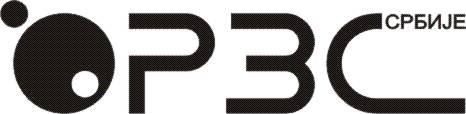 